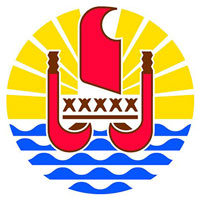 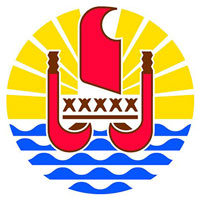 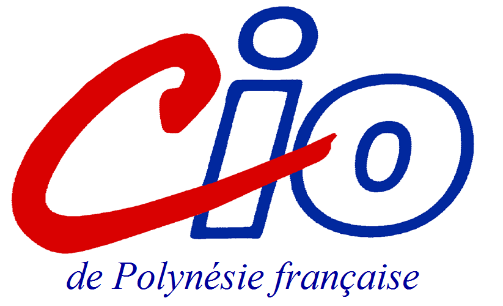 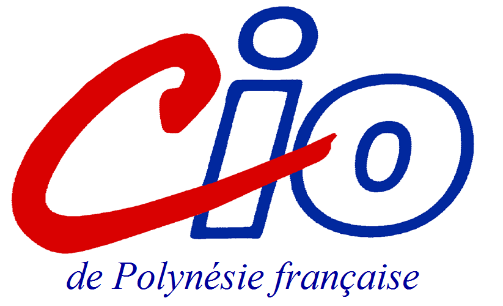 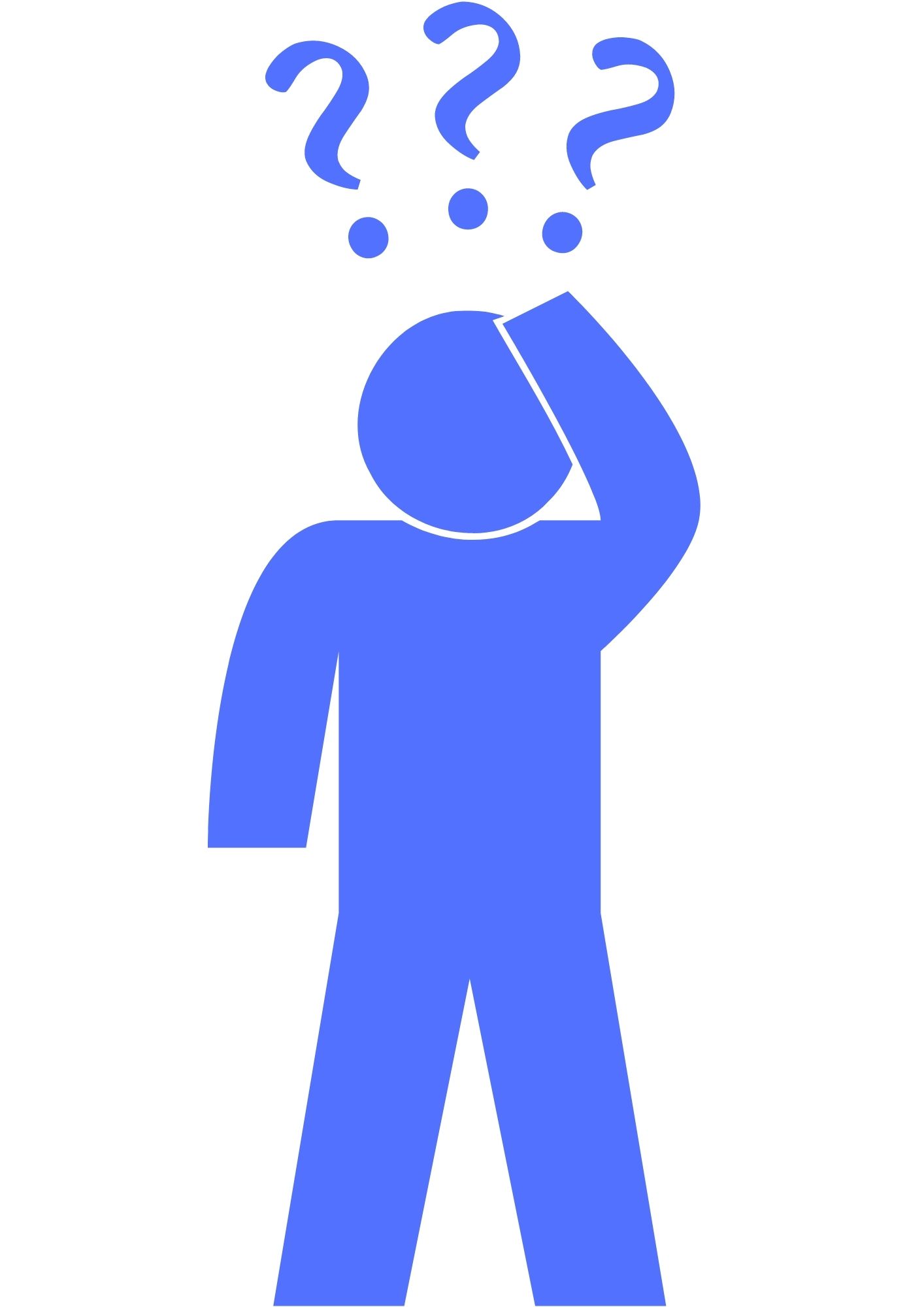 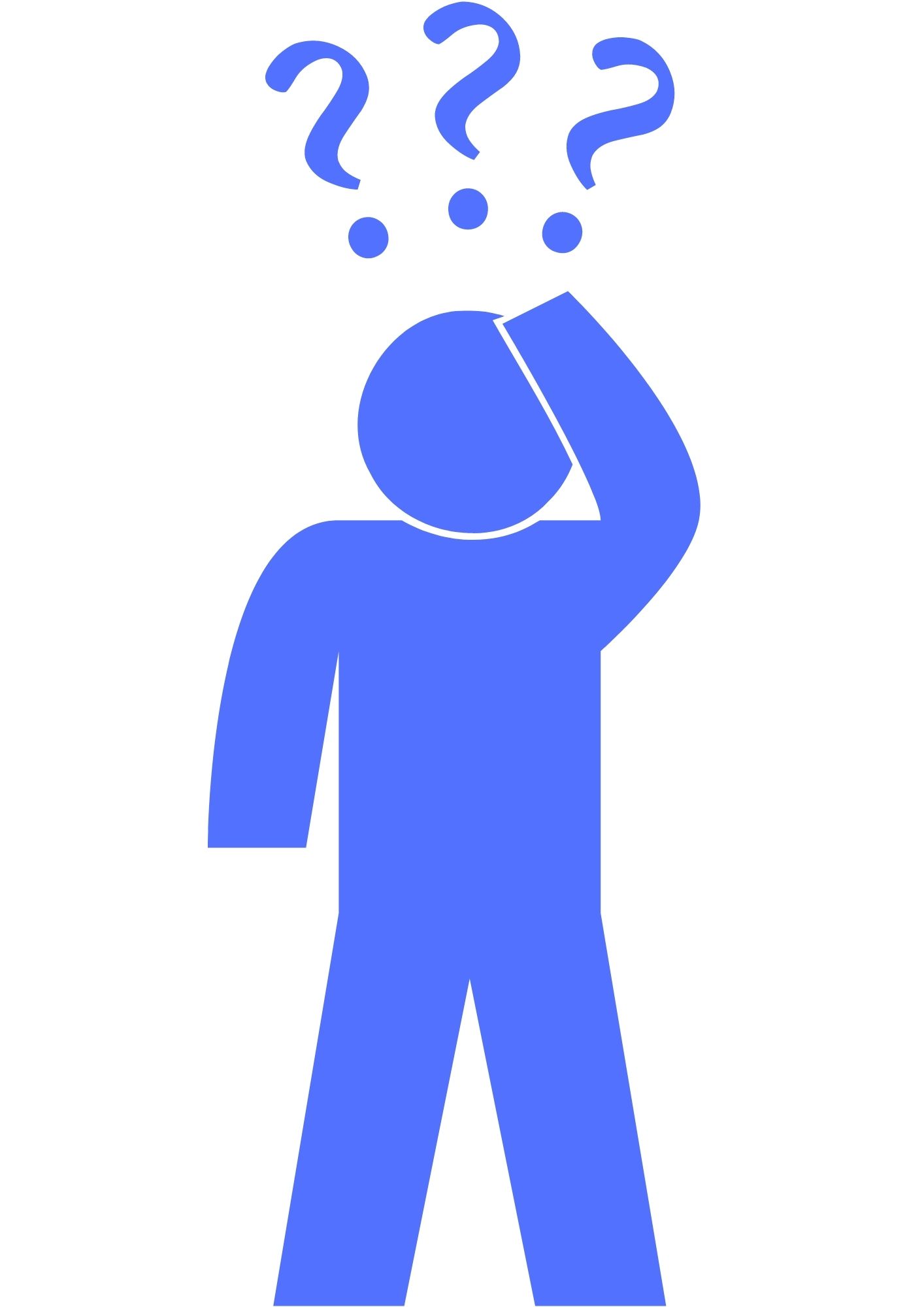 Ce que j’aime….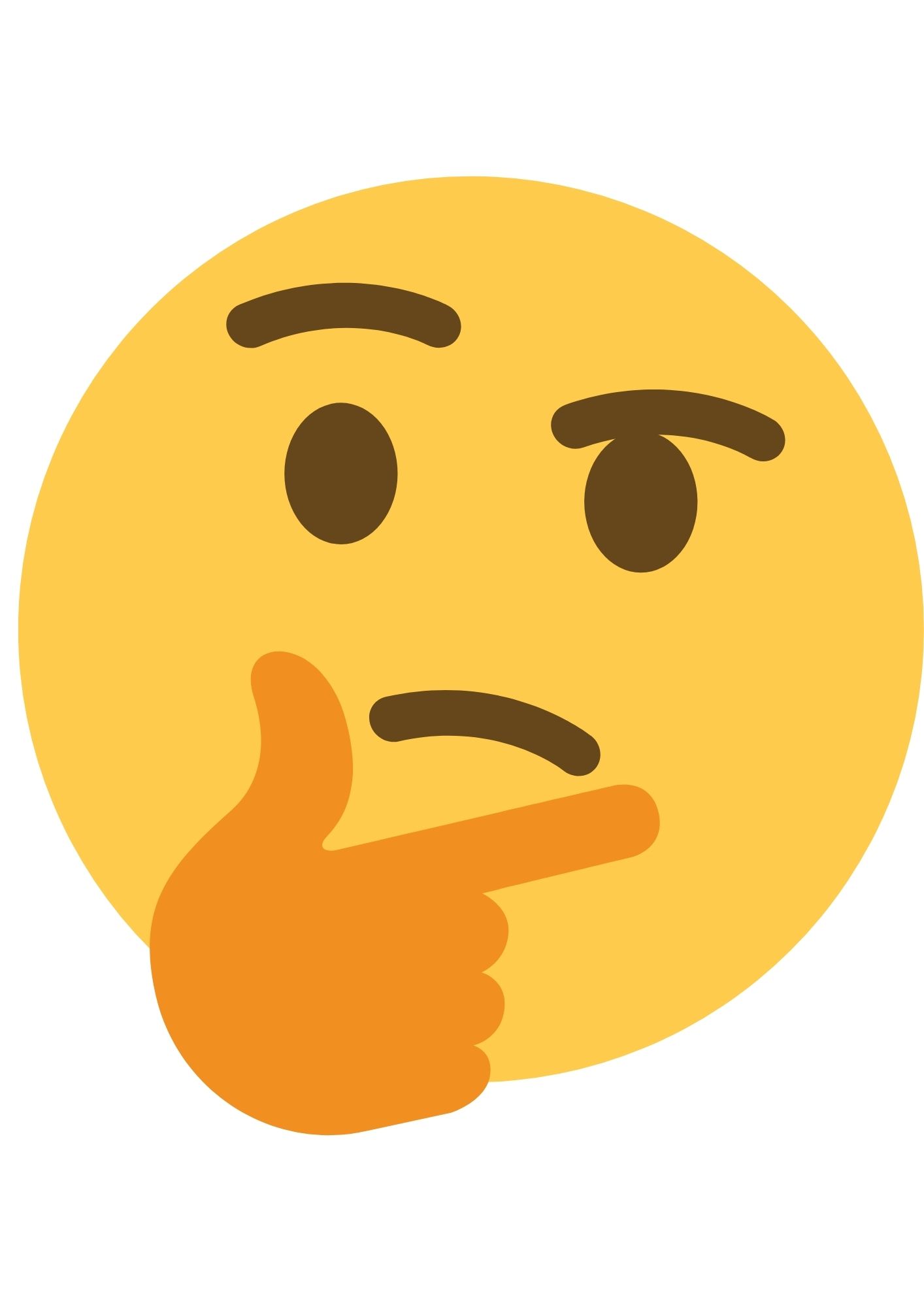 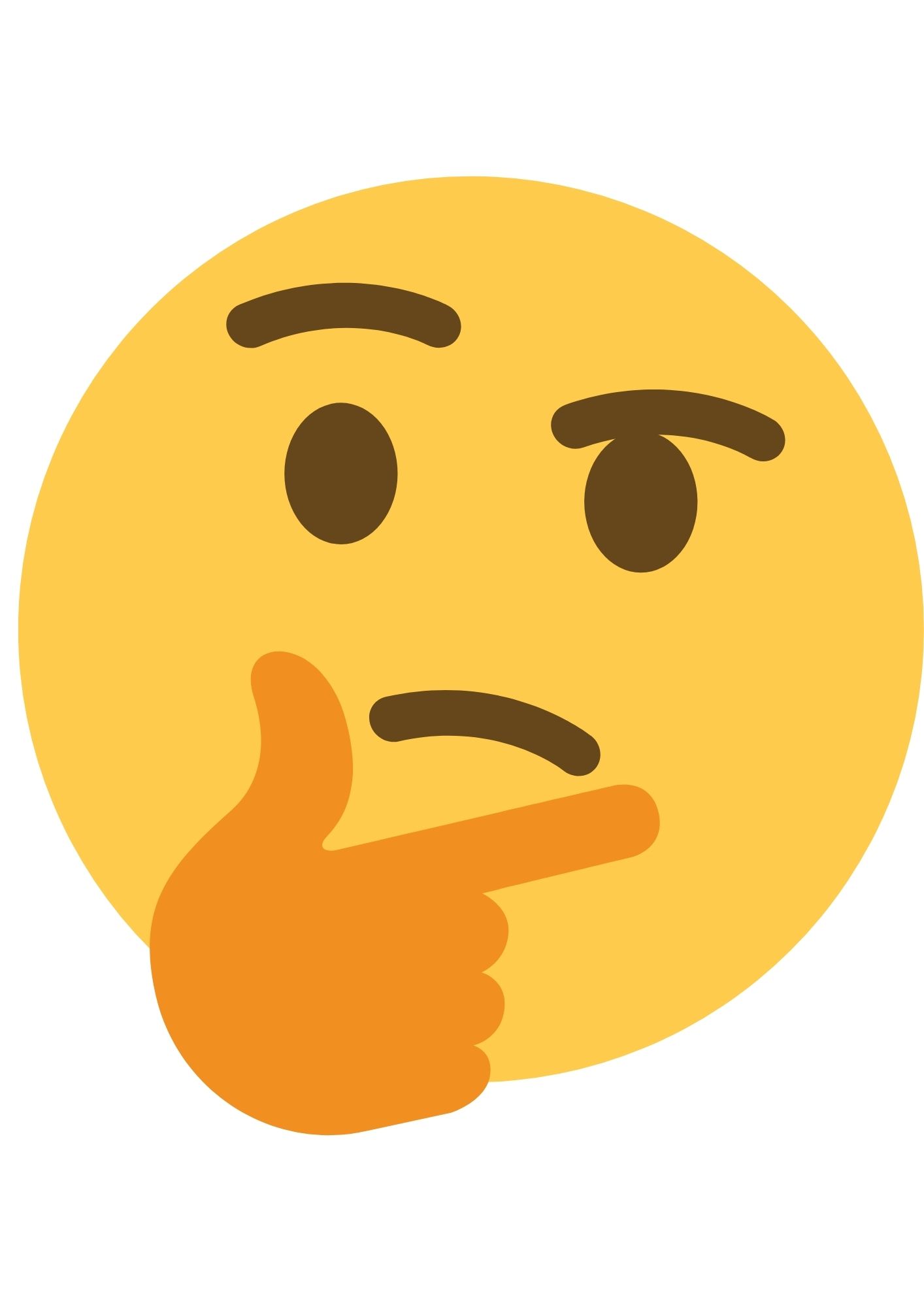 Qui je suis…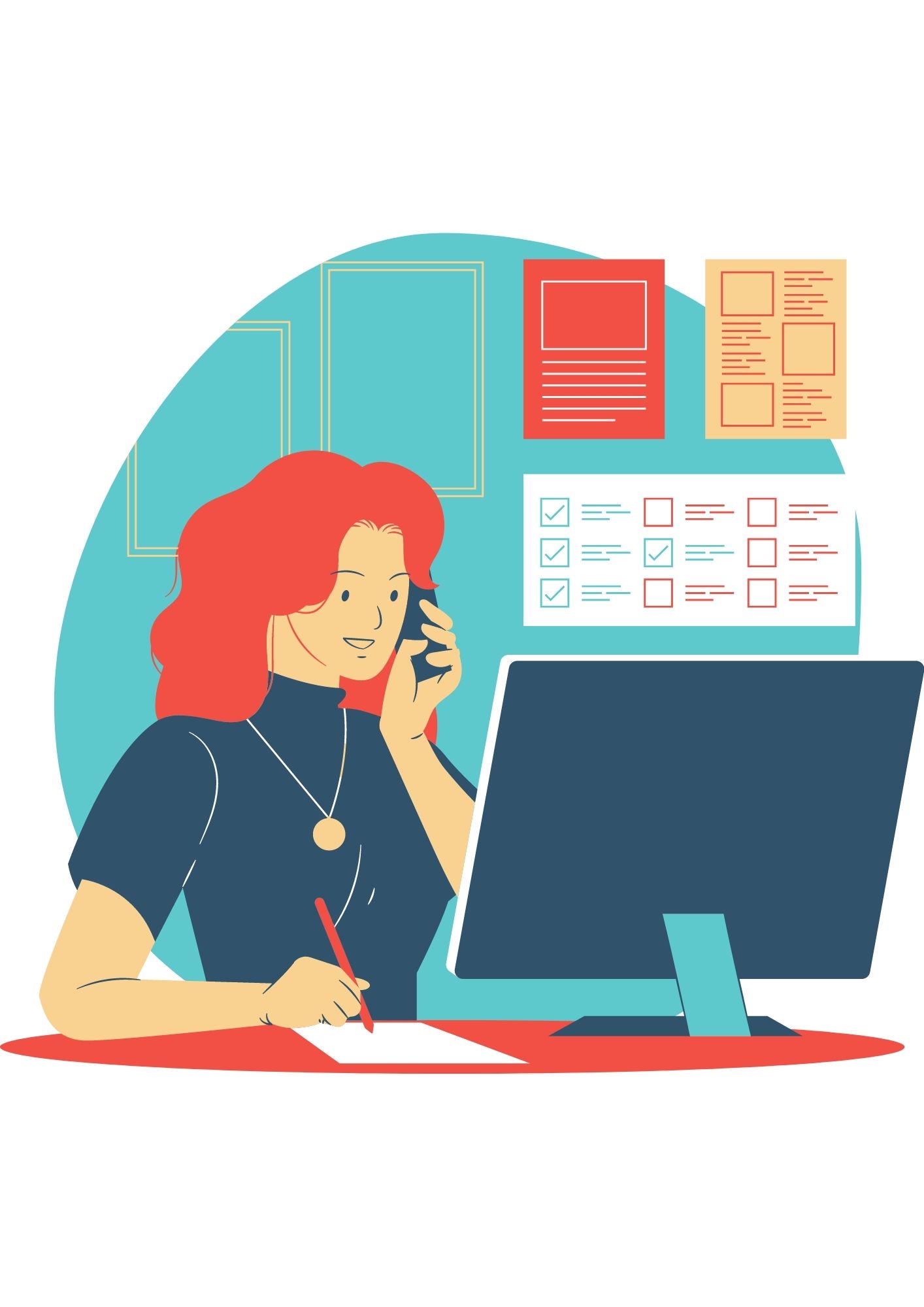 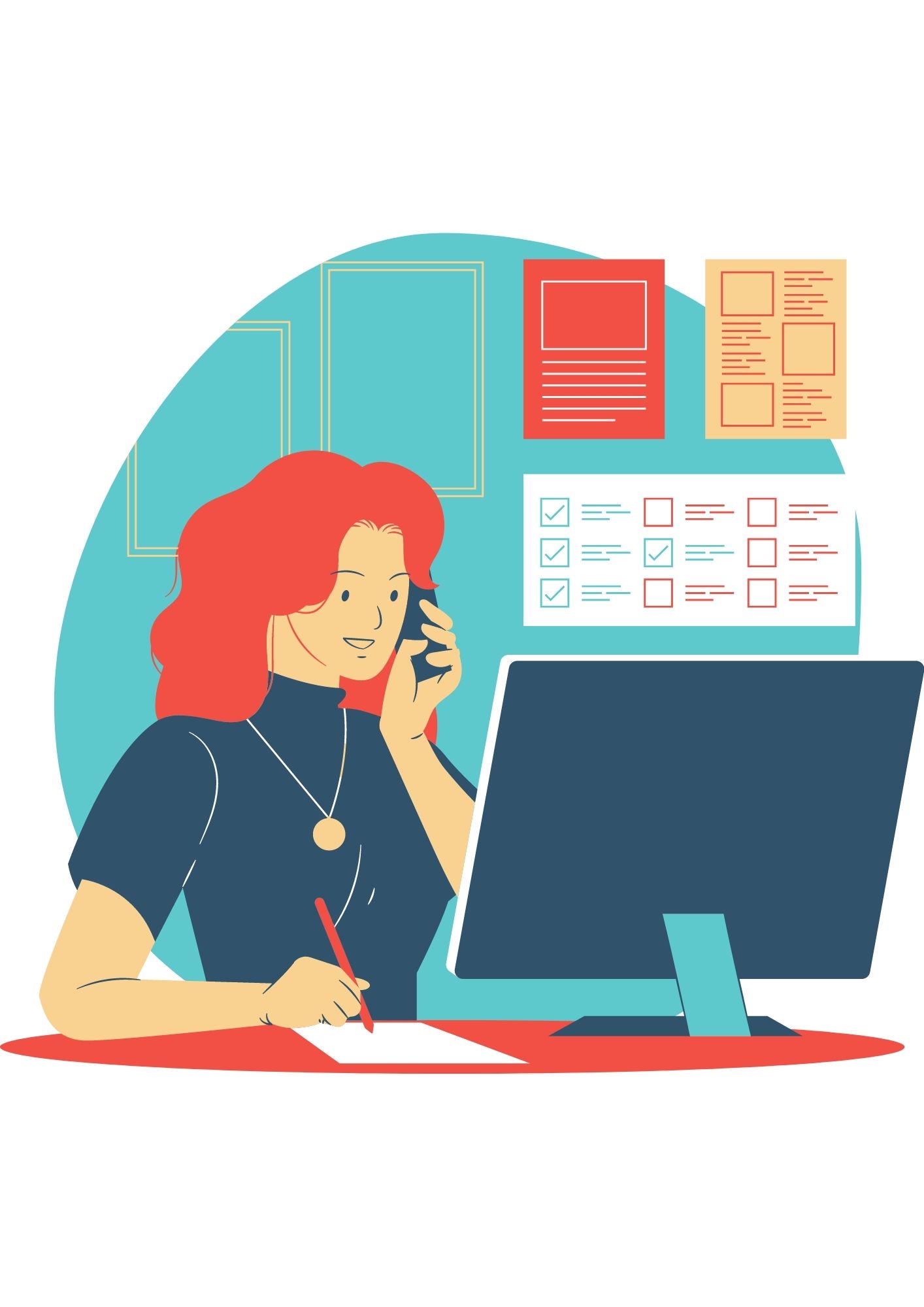 Ce que je sais….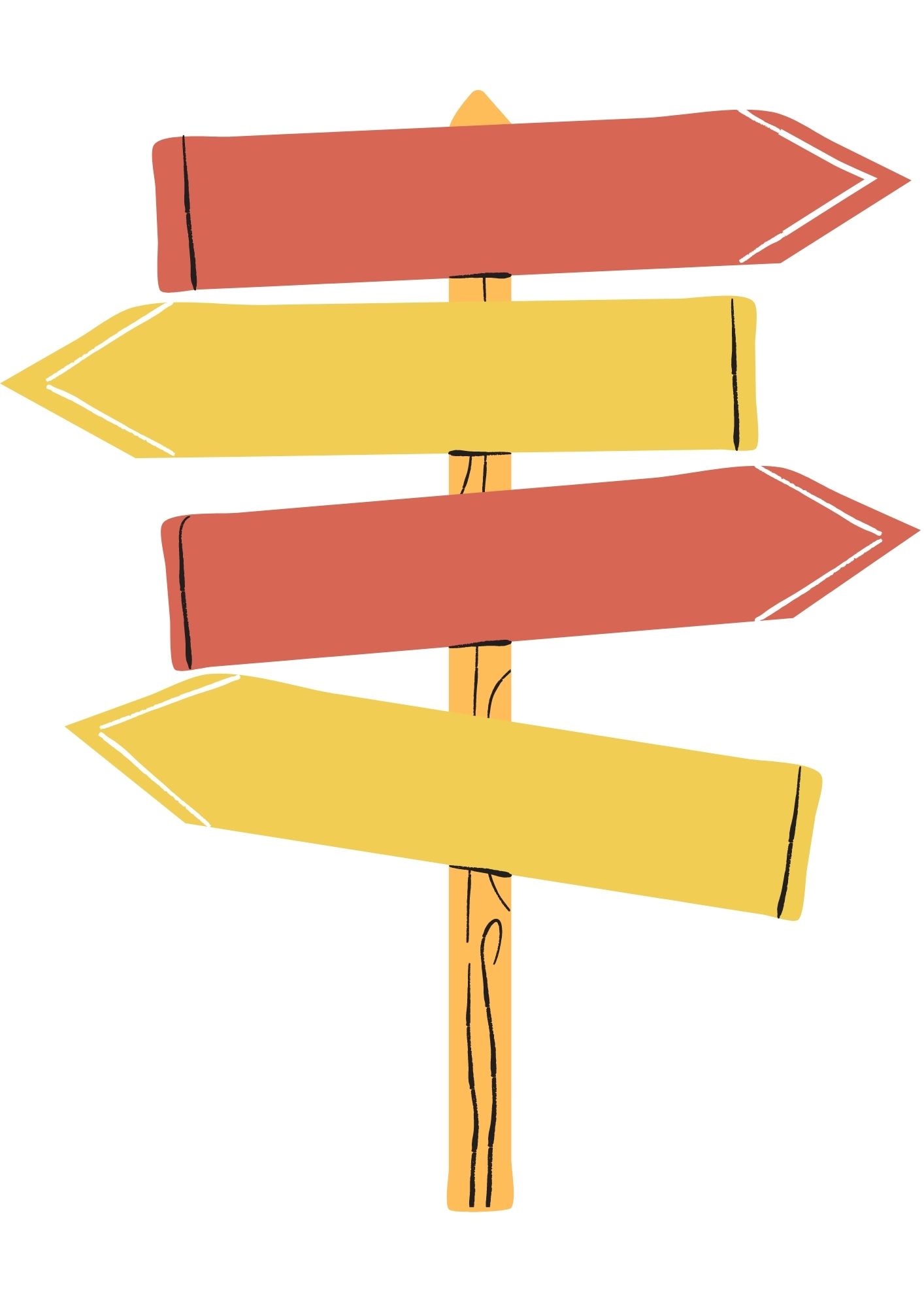 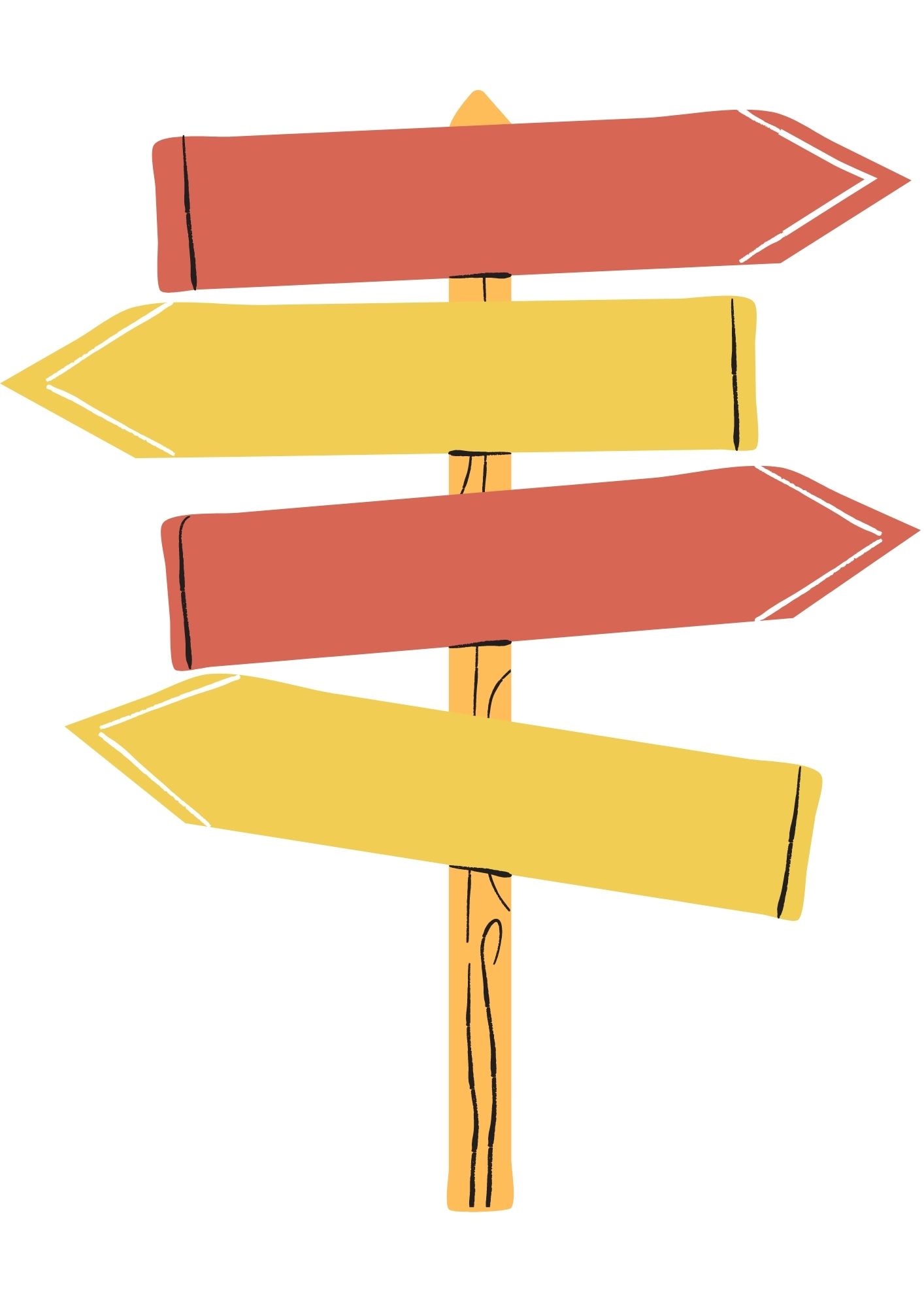 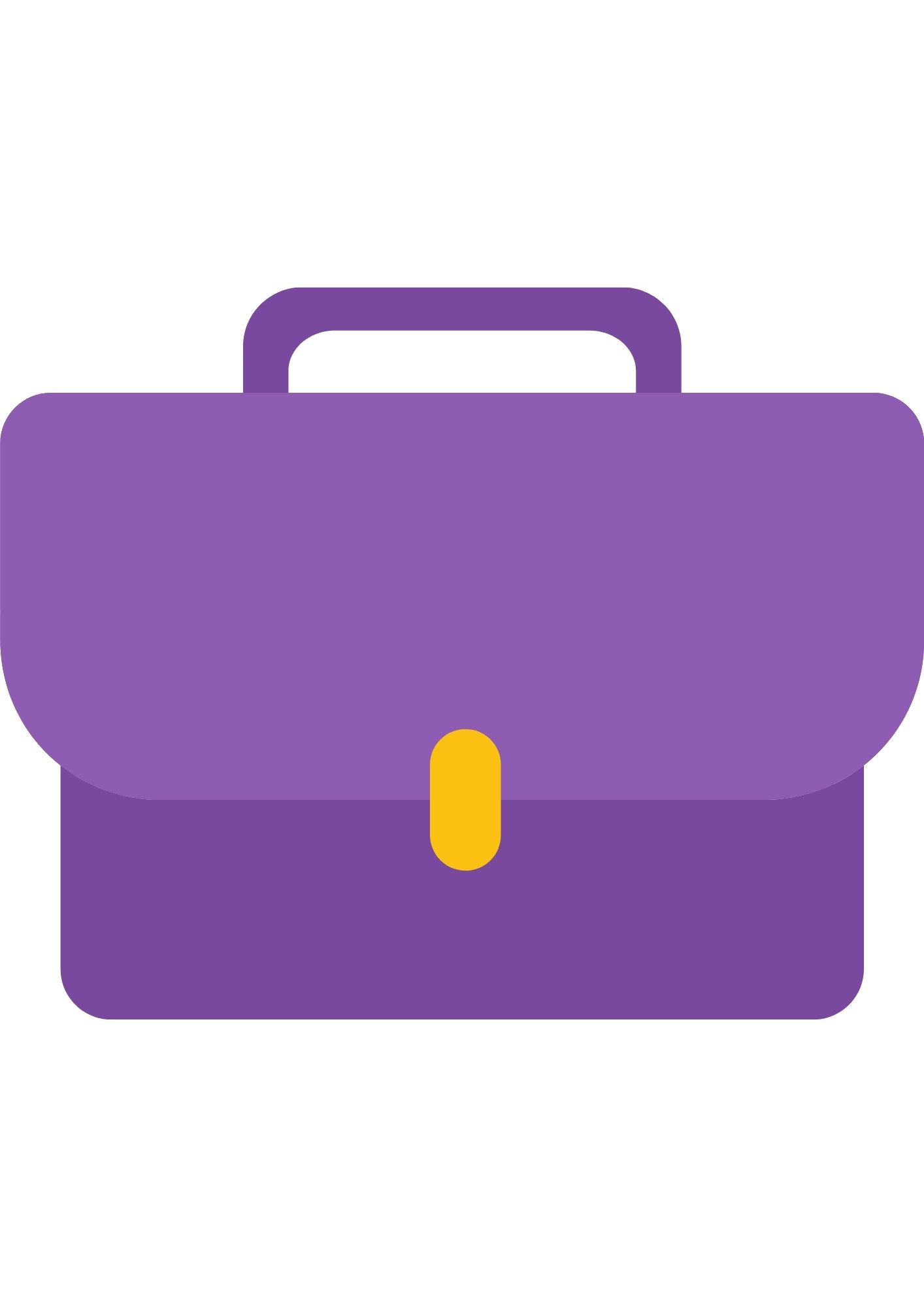 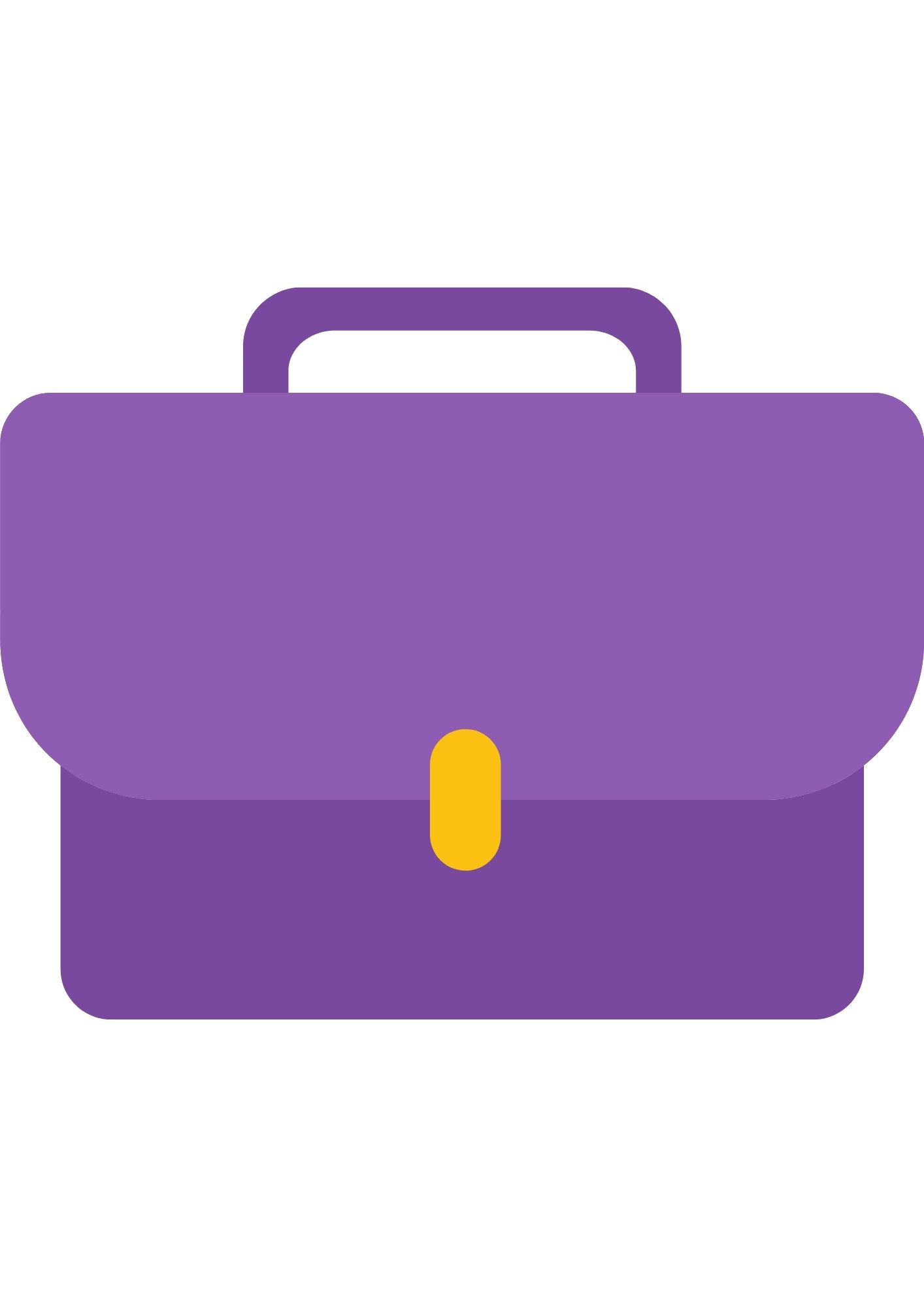 Ce que souhaite…Ce travail de synthèse m'aide à construire un projet d'orientation qui me ressemble.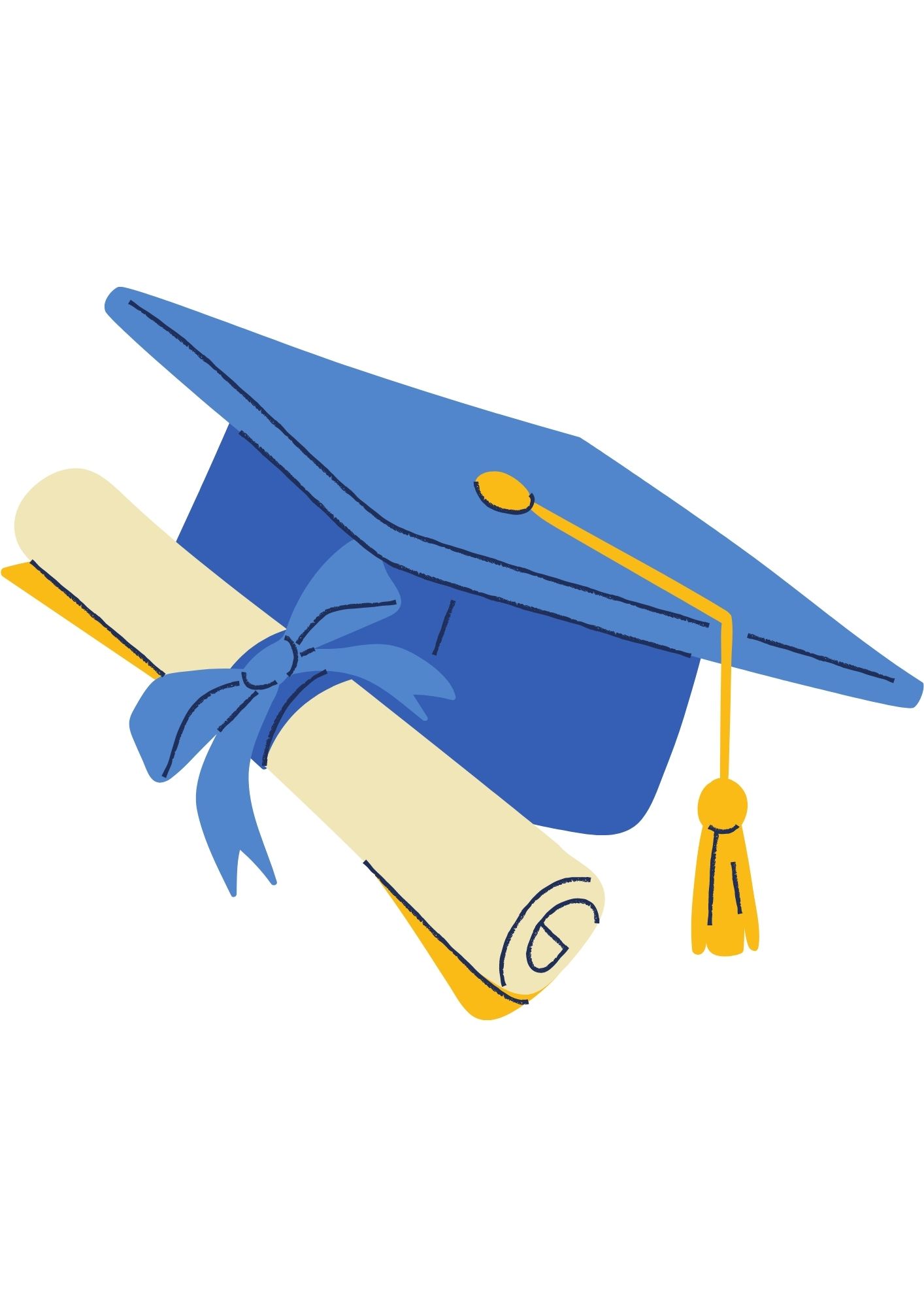 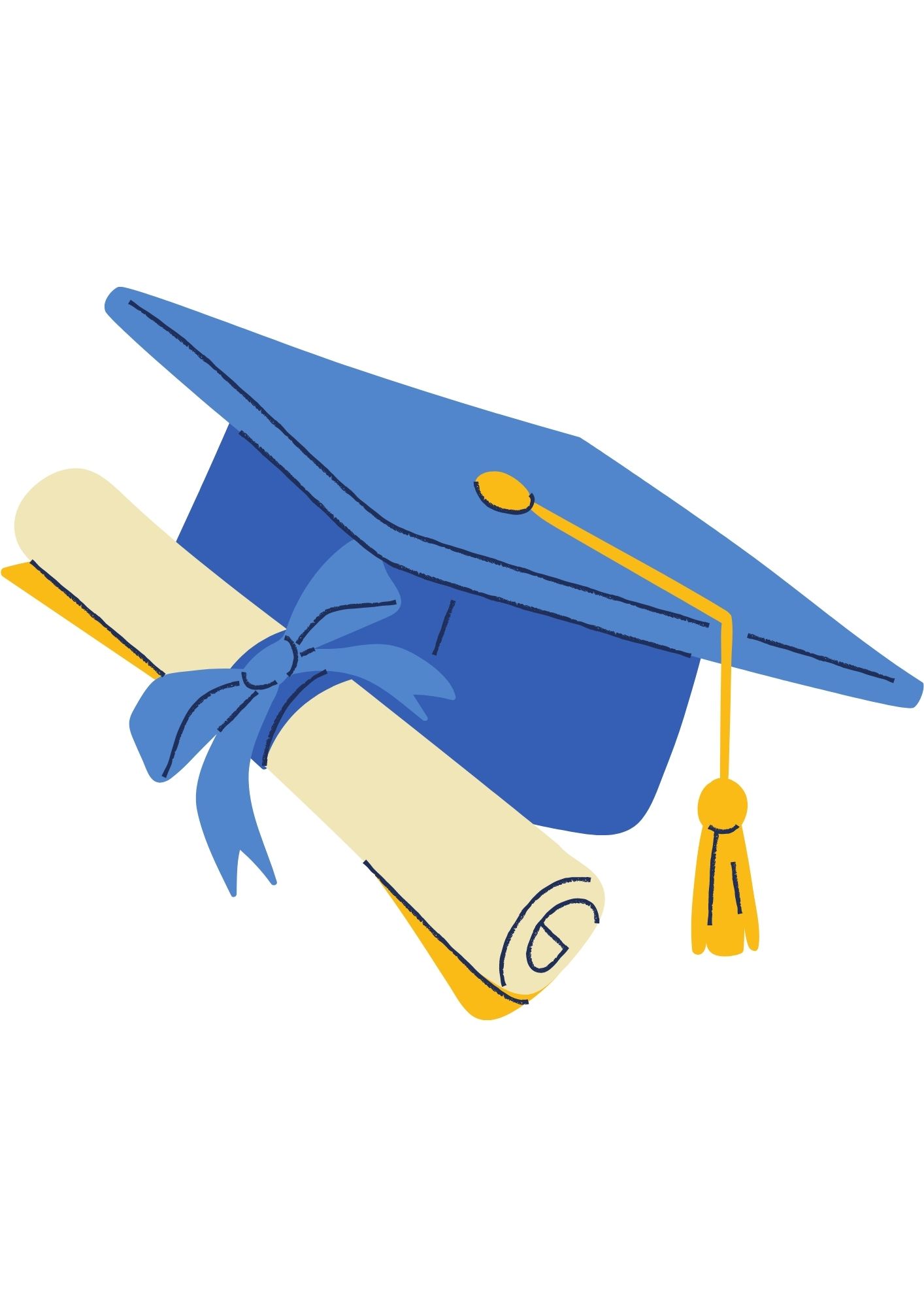 Je reporte mes réponses dans le tableau récapitulatif ci-dessous. Je fais la synthèse de mes réponsesGrâce à mes réponses aux rubriques  « Je suis », « Je sais » et « Je veux »..., je précise mes résultats 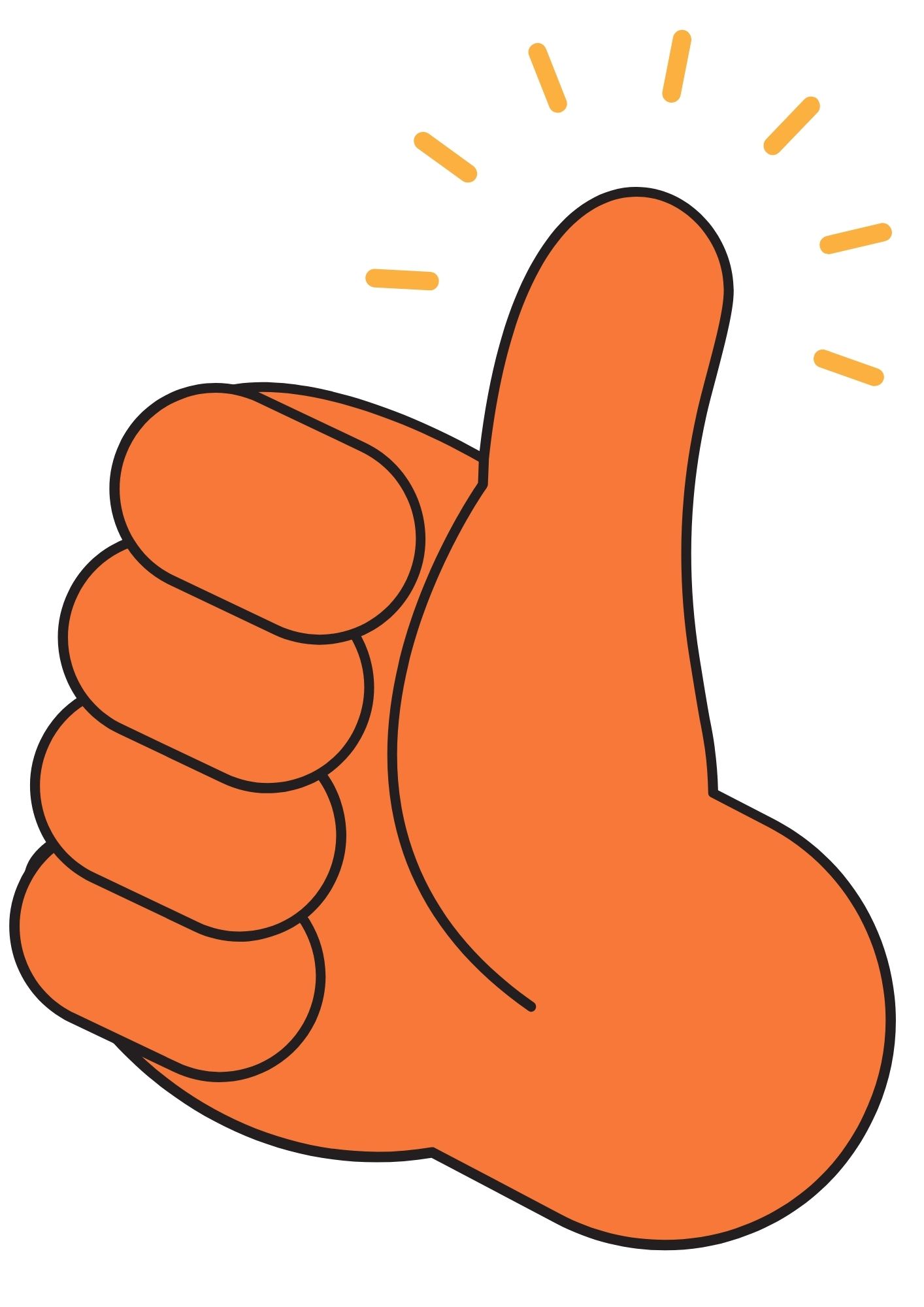 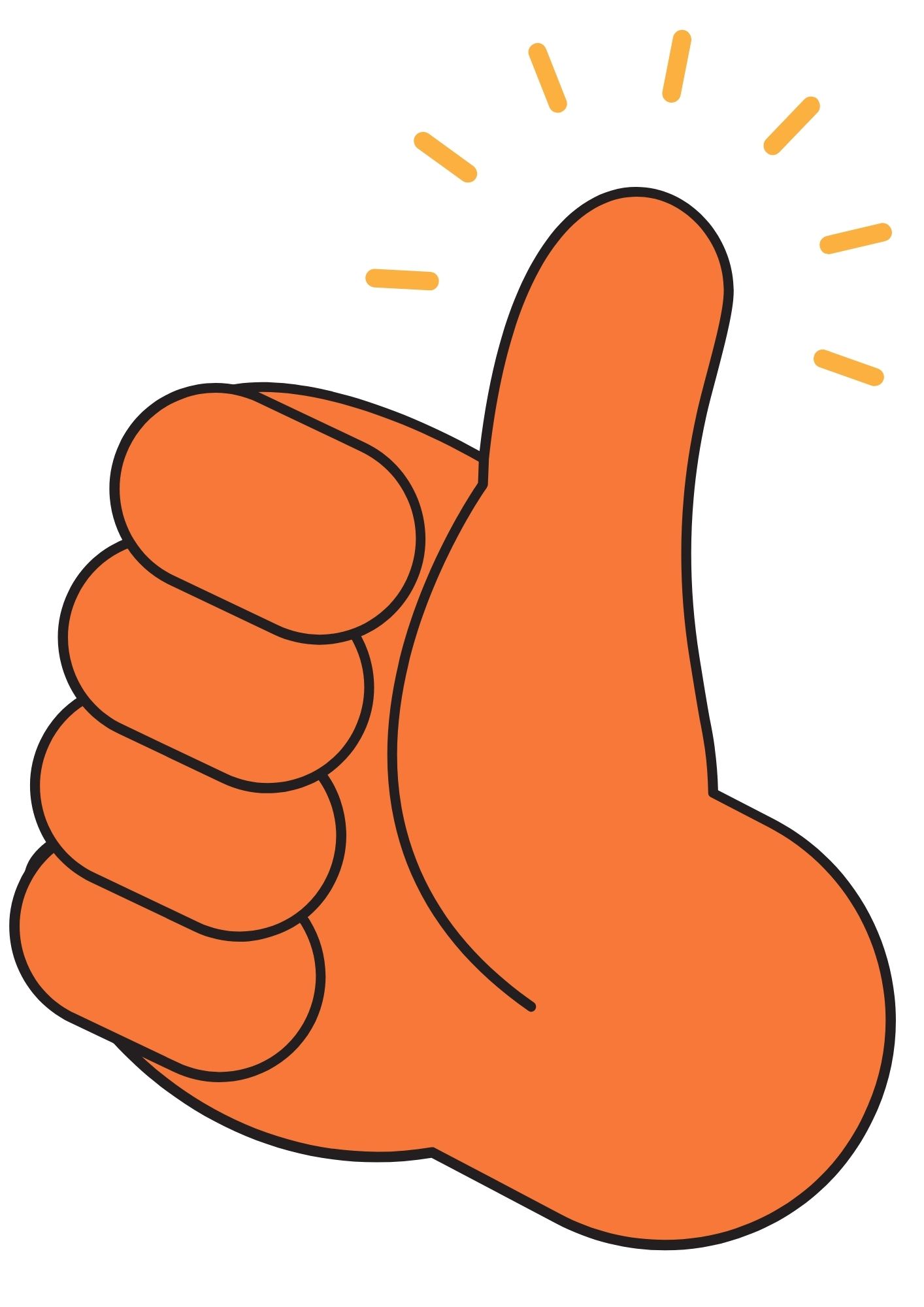 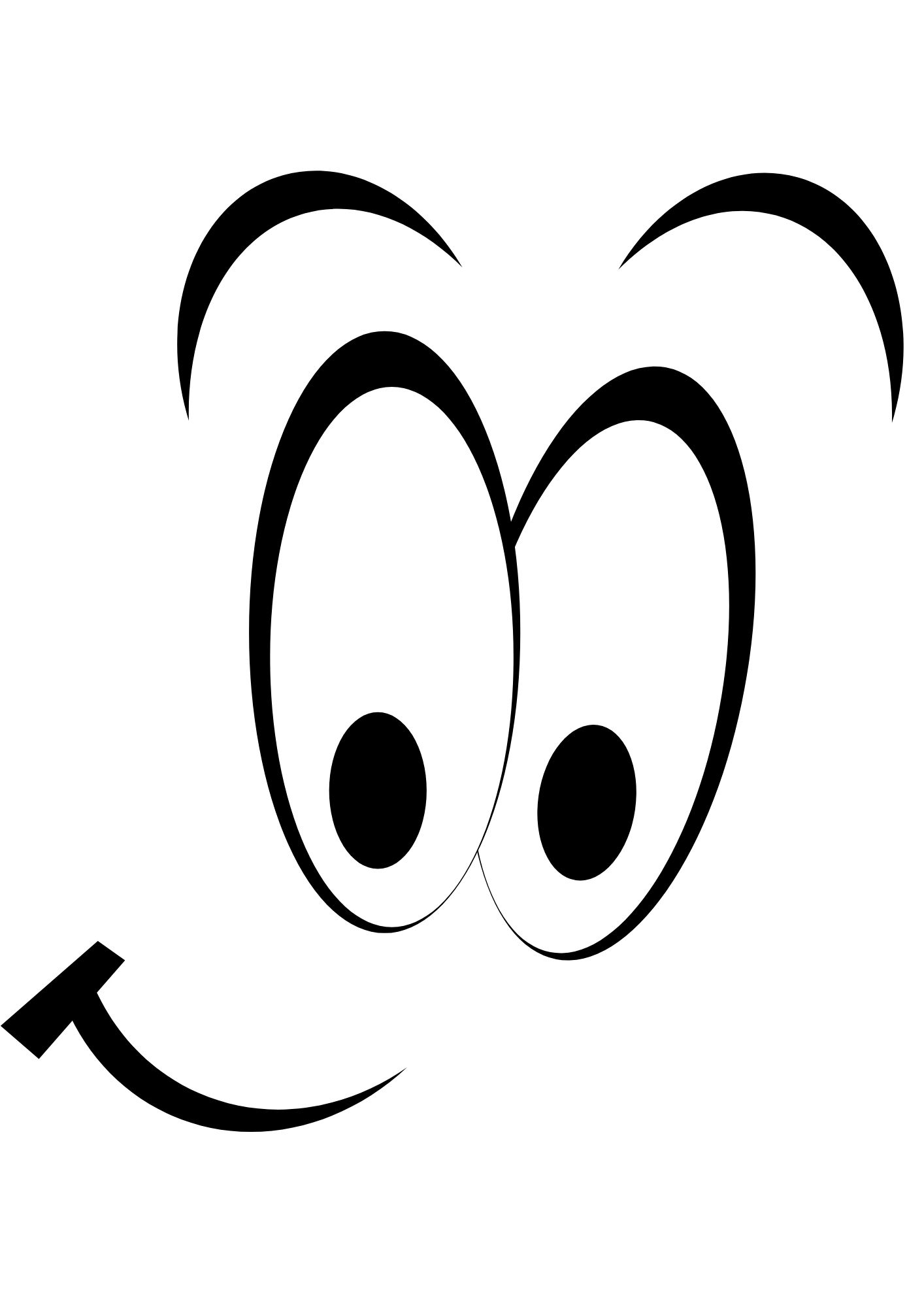 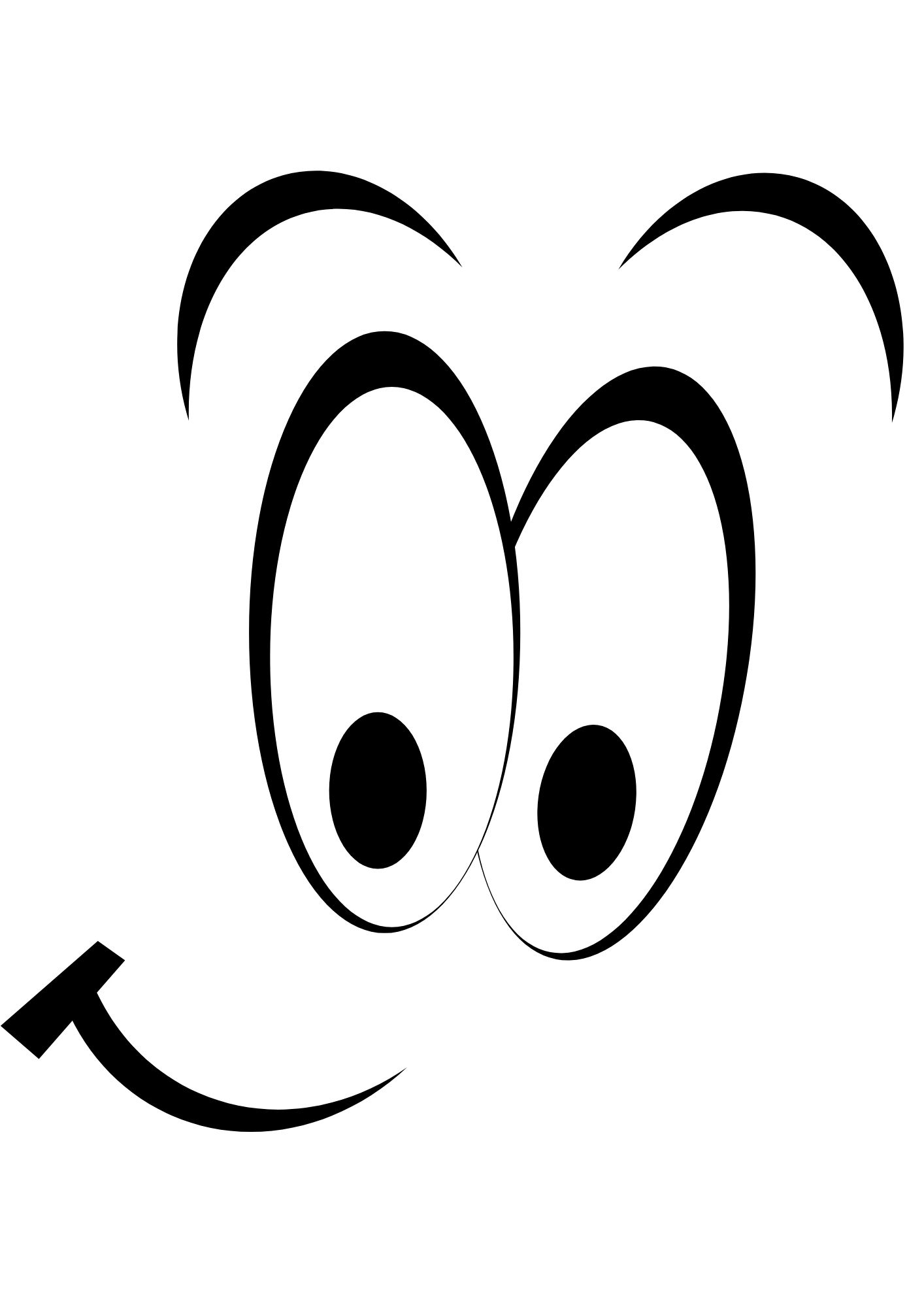 Ma feuille de route pour accéder aux métiers qui m’intéressent le plus :Pour chaque métier que j’ai retenu je coche les domaines de formations qui correspondent (Onisep):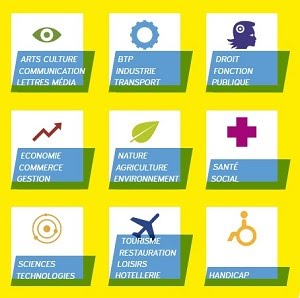 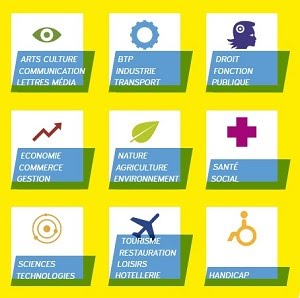 Je cherche sur le forum, les formations proposées en fonction des domaines retenus : https://www.education.pf/forumpostbac -------------------------------------------------------------------------------------------------------------------------------------------------------------------------------------------------------------------------------                    Pour finir….. Je fais le point sur mes résultats scolaires :Les 3 matières qui m’intéressent le plus au lycée :………………………………………………………………………………………………….Les 3 matières qui m’intéressent le moins au lycée :………………………………………………………………………………………………….Les 3 matières dans lesquelles je réussis le mieux au lycée :………………………………………………………………………………………………….Les 3 matières dans lesquelles je réussis le moins au lycée :…………………………………………………………………………………………………..Mes Notes….-------------------------------------------------------------------------------------------------------------------------------------------------------------------------------------------------------------------------------------------------------------------------------------------------------------------------------------------------------------------------------------------------------------------------------------------------------------------------------------------------------------------------------------------------------------------------------------------------------------------------------------------------------------------------------------------------------------------------------------------------------------------------------------------------------------------------------------------------------------------------------------------------------------------------------------------------------------------------------------------------------------------------------------------------------------------------------------------------------------------------------------------------------------------------------------------------------------------------------------------------------------------------------------------------------------------------------------------------------------------------------------------------------------------------------------------------------------------------------------------------------------------------------------------------------------------------------------------------------------------------------------------------------------------------------------------------------------------------------------------------------------------------------------------------------------------------------------------------------------------------------------------------------------------------------------------------------------------------------------------------------------------------------------------------------------------------------------------------------------------------------------------------------------------------------------------------------------------------------------------------------------------------------------------------------------------------------------------------------------------------------------------------------------------------------------------------------------------------------------------------------------------------------------------------------------------------------------------------------------------------------------------------------------------------------------------------------------------------------------------------------------------------------------------------------------------------------------------------------------------------------------------------------------------------------------------------------------------------------------------------------------------------------------------------------------------------------------------------------------------------------------------------------------------------------------------------------------------------------------------------------------------------------------------------------------------------------------------------------------------------------------------------------------------------------------------------------------Domaines d’intérêtSavoir-êtreSavoir
Savoir-faireValeurs
 Niveau d’études      Les métiers que je retiens pour les explorer davantage :Exemple :LittératureA l’aise à l’oral en publicLes langues étrangèresJe voyagerai, j’aurai des déplacementsBac+2Bac+3 Accompagnateur de voyages, Agent d'escale, Agent de comptoir,  Assistant commercial export, Diplomate, Directeur d'hôtel, Directeur d'office de tourisme, Guide-interprète, Interprète,Traducteur....